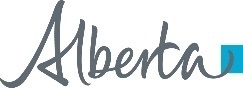 Guidelines for Site Work for Projects to be submitted within the Three Year Capital PlanVersion for External Use – issued in 2019 and revised in 2022.NOTE:  These guidelines apply to all sites proposed for new and replacement school projects.  The checklist should also be used for additions and modernizations to identify any potential issues to increasing building footprint, expanded servicing and construction that would affect bylaw requirements, as well as for the maintenance of staff and student safety during the increased site demands of the construction period etc. Some items may not be applicable for addition and modernization projects.BackgroundWhen evaluating a site for the potential construction of a school facility, there are a range of factors that need to be considered and investigated to ensure that the site can support the proposed project.These factors include, but are not limited to:Location of the site within a reasonable travel distance of the majority of students and families,away from proximity to natural or man-made hazards, (see criteria 1.2-1.4 for examples of these issues)adjacent land uses,vehicle access,zoning.Suitability of site size – relative to building footprint, playing fields, parking lot requirements, bus & parent drop off, segregation of pedestrian and vehicle traffic, any anticipated third party funded additional space, required set-backs, access roads, easements, utility right-of-ways etc.Condition of site topography – contour of the land should be level and without irregular boundaries.Soil conditionRequirement for a roadside development permit from Alberta Transportation; if within 300 metres of the provincial highway right-of-way boundary or within 800 metres of the center point of an intersection of the provincial highway with another public road.Site ownership or controlRestrictive covenants, Utility Right-of-Ways, Easements, Encumbrances and other interests registered on the TitleThe existence of Site Services: water, storm and sanitary services.Required off-site improvements: such as construction of access road, intersection improvement etc. This might be contemplated as part of a traffic impact assessment or transportation master plan of the respective municipality if availableApproximate amount of development charges/levy’s applicable to the proposed site –check with Municipal Planning/Engineering Department for requirements.Any municipal proposal in progress for the proposed school site. This might be contemplated as part of a Municipal Development Plan, Area Structure Plan, Area Redevelopment Plan or Inter-municipal Development PlanMuch of the information relevant to the above list would be obtained through a pre-application meeting with the land department of the municipality, minutes of the meeting should be attached to the site evaluation checklist to substantiate the information captured in the site evaluation checklist.In order to align the work involved with evaluation of a site and preparation of a suitable site for construction with the Education Ministry’s processes for evaluation of project need and the Government of Alberta’s approval process for capital funding, the site work has been divided into 3 distinct phases.  Level 1 Site Evaluation – Preliminary Site InvestigationLevel 2 Site Evaluation – Detailed Site InvestigationLevel 3 Site Evaluation – Site PreparationThis work has been staged to;improve and connect the scheduling of site work with the project development work,maximize the timing and investment of capital dollars,improve overall planning and ensure that projects and sites have met specific milestones before they move forward in the process, decreasing delays in anticipated school openingsremove barriers for municipalities and jurisdictions regarding allocation of sites,enhance the work that municipalities and jurisdictions are required to do for their Joint Use and Planning Agreements (JUPAs).This document is intended to be used in conjunction with the Site Evaluation Checklist which has replaced the previous document Form 8:  Site Readiness Form.   It should not be assumed that Education would never recommend a construction project on a site that does not meet the ideal standard for criteria.  These guidelines are intended to assist the school authority and the Ministry in the evaluation of sites and any potential risks associated with the site including risks to costs or schedule.  Sites that pose higher risk will require additional steps and potentially longer time-frames and additional funding approvals to mitigate site risks. Please Note:  A project that is a high priority for a school jurisdiction can and should be submitted in the school authority’s Three Year Capital Plan submission even if there is no available site for the project in the required location.  Although Education cannot recommend a project for funding without a viable site, Capital Planning will work with the school authority to support the resolution of the site issue.   Capital Planning prefers early awareness of site issues on high priority projects Level 1 - Site Evaluation – Preliminary Site InvestigationThe preliminary site investigation is currently divided into two parts. Part 1 - There are a number of basic required criteria that are common to all sites for school construction regardless of size or grade configuration.  Municipalities are required to actively solicit feedback from stakeholders during their planning and development process and school authorities are an important stakeholder in this process.  It is important that school authorities are actively discussing the criteria outlined below during the Joint Use and Planning (JUPA) discussions and it would be advantageous if these conditions were considered during the development of the inter-municipal development plan, Municipal Development Plan, Area Structure Plans or Area Redevelopment Plan and prior to a municipality designating sites as School Reserve, Municipal Reserve and Municipal and School Reserve. The first five questions cover these criteria.  Please Note:  where potential issues are identified during the Level 1 Site Evaluation and it is identified that subject matter experts must be hired to assess the level of risk, that additional work will be planned for execution during Level 2 of the Site Evaluation Process.  Consultation should occur with your Education Manager on options to procure this necessary expertise.Part 2 – There are a number of criteria that need to be evaluated with a specific construction project in mind as they could make a site far more desirable for one specific school construction project over another.  For example, the size of the site and location may make a site better able to accommodate a mid-sized local elementary school than a large sized regional high school. The remaining questions are to be answered for the specific project that the site is being recommended for.Criteria 1.1 – 1:500 floodplainAs outlined in Section 9.2 of Alberta Infrastructure’s Technical Design Requirements, schools are to be constructed above the 1:500 design flood elevation.  Any site that does not meet this will be required to have a flood assessment completed by a qualified engineering consultant with river engineering expertise.  The report will need to be provided to Education and will need to outline the required mitigation strategies and estimated costs associated with ensuring that the risk to flood damage is minimized should a project be approved.In order to verify that the site meets the 1:500 flood plain criteria, school authorities are to send an email to AEP.Flood@gov.ab.ca containing the information outlined in Appendix 1.  Alberta Environment and Parks (AEP) is committed to provide a response back within 20 working days.  This response will indicate if the site is compliant or if a flood assessment report is required.  If the site meets Education’s requirements for this criteria, a copy of the email from AEP is to be sent with the completed site readiness checklist.   If the site does not meet Education’s requirements, the best option is to determine if another site is available that would be more suitable and not require flood mitigation strategies.  If there are no other suitable sites available, consultation with your Capital Planning Manager is recommended to discuss options for further risk assessment.Criteria 1.2 – power lines, pipelines and abandoned wellsAs outlined on page 9 of the Guidelines for Planning School Sites, any site that is within 500 metres of any high tension power lines, high vapour pressure and large diameter high pressure hydrocarbon pipelines must identify this potential hazard.  The school authority will need to identify if they are able to provide details of the risk and the proposed mitigation strategies and costs associated with that mitigation or if they would require a subject matter expert to provide that analysis.  School authorities will also need to provide an explanation of why the site would be supported in spite of the known risks.Criteria 1.3 – abandoned wellsThe Alberta Energy Regulator manages the policies around abandoned wells.  Alberta Municipal Affairs introduced amendments to the Subdivision and Development Regulation, effective November 1, 2012, that require developers and property owners applying for a subdivision or development permit to identify abandoned wells during planning and to appropriately address them in the proposed development.  To find detailed information, you can review Directive 079 located here: https://aer.ca/regulating-development/rules-and-directives/directives/directive-079.  As per the Alberta Energy Regulator website, https://aer.ca/systems-and-tools, provide a copy of a map indicating the proposed site and identifying if there are any abandoned wells in proximity to the proposed construction.   If a well exists in proximity to the proposed site, detailed information must be provided clarifying the communications between the jurisdiction and municipality and confirming compliance with the regulation.Criteria 1.4 – other potential hazardsIn addition to the specific hazards mentioned in criteria 1.2, an ideal site will not contain or be adjacent to any of the hazards outlined in criteria 1.4.  The following links should provide a starting point for setbacks required for specific hazards:https://www.alberta.ca/waste-facilities-setbacks.aspx?utm_source=redirectorhttps://www.aer.ca/providing-information/news-and-resources/enerfaqs-and-fact-sheets/enerfaqs-setbacksFor undesirable retail or other neighbourhood concerns, it is important to identify the types of activities that pose a potential concern for school administrators and parents regarding supervision and safety issues.  This can include but is not limited to liquor stores, cannabis or pornography retailers, safe injection sites, correctional facilities, half-way or detox houses.The initial evaluation can be answered through a site visit.  Working with the municipality in advance to ensure that the sites being assembled for school facilities are hazard free will facilitate the site evaluation process.  Criteria 1.5 – adjacency to a provincial highwayAs outlined on the Alberta Transportation website, https://www.alberta.ca/roadside-development-permits.aspx , if a proposed site is adjacent to a Provincial Highway in Alberta, consultation is required with Alberta Transportation to determine whether a roadside development permit is required. The information below is taken from that website:A permit from Alberta Transportation is required for new or changes to roadside developments within the development control zone, which is:300 m from a provincial right-of-way800 m of the centerline of a highway and public road intersection  (from website as of July 7 2022)Refer to this website to ensure you have the latest requirements and to access the link to the Regional/District Office Address List for who to contact in your area for information on this requirement and acquisition of this permit.Criteria 1.6 – site topography The ideal site topography is a portion of land without irregular boundaries where the contour of the land is level and without slopes, swamps or natural hazards and where the elevation is not lower than the surrounding area.  Sites with irregular boundaries may need to be significantly larger in size in order to accommodate the required site components.  Provide a copy of the approved subdivision grades (if available, in order to support the site’s ability to accommodate the proposed site components.Criteria 1.7 – other significant site featuresThis question identifies any other considerations that may require additional funding to be allocated for site development.  If there are site issues that have not been identified prior to budget development, there could be insufficient funding available to allow the project to proceed on schedule or with the original intended scope.  These items should be identified early in the process with risk and mitigation strategies to prevent delays and budget issues.  Use this section to identify any required archaeological restrictions as identified in Alberta Infrastructure’s document called Technical Design Requirement, Section 9.2.3, or for the existence of areas of environmental sensitivity or heritage significanceCriteria 1.8 – title to the siteAlberta Education is unable to consider any site for development until the site ownership belongs with either the municipality or to the school authority as demonstrated by a copy of the title.  Information must be provided indicating the particular policy of the responsible authority regarding transfer of title.  For example, a municipality may only transfer title to the portion of the site for the building envelope at the time that construction is complete and the remainder of the site may remain with the municipality.  A copy of the title will also identify if there are any encumbrances for caveats, utility right of ways, or easements.The following questions consider the suitability of the proposed site for a particular school project – size, grade configuration, third party additions etc.Criteria 1.9 – project needThis question is intended to help connect the need for a particular project (including the timeframe within which the project might move from required, to urgent, to critical) with the readiness of the project to proceed to construction based on the availability and preparation of the site.  The data provided in answer to this question should be fully supported by the data in the Three Year Capital Project Submission under the same name.Criteria 1.10 – suitability of location Identify the school authority’s level of satisfaction with the location of the site to meet the needs of students and families it is intended to serve.  Include any considerations regarding proximity, transportation issues, ride times or other educational concerns based on location.Criteria 1.11 & 1.12 - components to be accommodated and required size of site This question is to assist in determining the required size of the site to comfortably accommodate all of the different components required by Education and the municipality’s Land Use Bylaw Regulation, and desired by the school authority and community (playing fields, community space, etc.).  Consideration should be given to potential future requirements to accommodate enrolment growth and the addition of future modulars, additional parking requirements etc. Sites where special access roads or bus loops are required to separate pedestrian & vehicle traffic or sites that are an irregular shape will need extra leeway in the calculation of minimum required area.  This will also assist in determining if the school facility will need to be more than a single story.  Any site that may seem like a tight fit may require a fit-test to be completed by a qualified consultant before proceeding.(NOTE:  - Consultation with school authorities and architects will need to occur in order to ensure that we are addressing the real concerns over site size.  The ‘fit-test’ is a recommendation by Alberta Infrastructure and details are required as to what is involved)Criteria 1.13 – Digital photographsPhotos should be taken at minimum from all four corners of the site, and identify any potential hindrances (existing trees, adjacent intersections, pathways, transformers/cable/telephone services on site, park irrigation, community signage on site, existing playfields, municipal bus stops, Canada Post super boxes, fire hydrants) A dimensioned copy of the subdivision plan identifying the site in question should also be included.Criteria 1.14 – Letter of CommitmentIn order for Capital Planning to provide a recommendation for planning, design or construction funding for any project, a signed letter from an authorized officer of the municipality must be provided indicating that the municipality is prepared to provide the site to the school authority for the proposed project should an approval be forthcoming.The letter must include (but is not limited to) the following information:their process for the transferring of land to the school board, who will bear the legal cost of the transfer of land, whether the current zoning allows for the proposed development,  an acknowledgment that the municipality is responsible for the work and all costs related to servicing the site, how much lead-time the municipality requires to ensure approval of funding in their budget and for the completion of servicing in time for construction to beginconditions to their approval including;any requirement for a Traffic Impact Assessment (TIA)an expiry date on their commitment to allocate the site should the school authority not be awarded approval for the project within a specific time frame.any other specific requirementWhether or not, zoning allows for the proposed development. This could be checked from the planning and development department of the respective municipality. Clarify if this is permitted vs discretionary use.Agreement/Written Assurance from the Municipal Land Administration department on the transferring of land to the respective school board.Who will bear the Legal Cost with respect to the transfer of land?A Planner of the respective Municipality usually organizes a pre-application meeting with all the key stakeholders including regional emergency services, safety codes, engineering, transportation engineers and land administration.  This meeting provides the clients (i.e. Boards) with information about the expectation of the Municipality for the proposed project. At this stage, we could also ask the senior management of the municipality for assurance. Part 2 of Site Readiness – Detailed Site InvestigationThe scope of work contained in Part 2 of the Site Readiness Checklist involves investment of financial resources to assess any risks to construction and this work is not recommended to be undertaken until after there has been an approval in principle from Education supporting the need for the project.Criteria 2.1 – Letter authorizing accessIn order to complete the detailed site investigation, the municipality must provide a letter authorizing the school authority or its agents to access the site to perform the required testing for the Level 2 – Site Evaluation.  It is appropriate for the municipality to outline any conditions to that access in the letter. Criteria 2.2 – Results of Further Investigation of Issues Identified in Level 1 – Site EvaluationIf there were any potential risks identified in the Level 1 – Site Evaluation where further investigation was indicated and the opinion of a subject matter expert for remediation strategies and costs was required, provide a summary of the findings and cost estimates of the remediation strategies identified in those studies and attach copies of the studies. Criteria 2.3 – Geotechnical studyA Geotechnical study is required to provide a review of existing subsurface data, soil bearing capacity, depth of water table, and report on type of soil.  As outlined in the Guidelines for Planning School Sites, a minimum of six boreholes drilled to a minimum depth of 10 metres is required.The report must identify if further study is warranted and any challenges, risks, mitigation strategies, special foundation requirements and costs that were identified.  A copy of the report must be submitted.Criteria 2.4 – Environmental Site Assessments Environmental Site Assessments (ESA) need to be completed to identify any potential risks and the cost to mitigate those risks.  If the ESA 1 identifies that there is no requirement for an ESA 2, this criteria is satisfied.  A copy of the report needs to be included with the signed checklist.If the ESA 1 identifies the need for an ESA 2, the jurisdiction will commission this work and provide a copy of that report and the details of the findings in order to satisfy this requirement. If the ESA 2 indicates, there is a need for the site to be remediated for construction to be allowed or advisable, the preferred option would be to identify a different site rather than to seek approvals to remediate the site.  If however, no other site is available, consultation with Capital Planning and written approval for investment of additional funding to remediate the site would be required before the project could be recommended for design funding.Criteria 2.5 – Traffic Impact Assessment (if required)If the letter from the municipality provided under Criteria 1.12 indicated that a Traffic Impact Assessment was a requirement of the municipality, the school authority will commission this work and provide a copy of the report with the Site Readiness Checklist.Criteria 2.6 – Site ownershipIf the policy of the municipality is to transfer the ownership of the site or a portion of the site to the school authority prior to the start of construction as outlined in Criteria 1.8 a copy of the title to validate that this transfer has occurred will need to be provided.Once the school authority has completed all of the work required in Part 2 of the site evaluation and Education has determined that the site has passed the Level 2 Site Evaluation requirements, the project could be recommended for design funding.Part 3 of the Site Readiness – Site PreparationIf site servicing is not already complete, the municipality’s work to prepare the site for construction may occur at the same time that the provincial government is developing the detailed design of the facility.   The site should be fully serviced with access roads and all required services before construction funding is announced.  A project will not be recommended to receive construction funding if the design work is at risk of not being completed in time for the schedule to move ahead OR if the site is at risk of not being construction ready at the time the approval would be made. Criteria 3.1 – road accessIdeally, school construction sites should have at least two separate access roads that are sufficient for heavy construction traffic and post construction traffic.  The road access must meet municipal requirements.Criteria 3.2 & 3.3– site servicingIt is important that the school authority and the municipality have clearly defined both the location and specific requirements of each service to prevent cost overruns for both party and potential disputes on financial responsibility to extend services in size or location.  Any risk relating to the site being fully serviced and ready for construction must be identified.Once a site has been verified as fully serviced or at minimal risk for not being serviced in time for the project announcement, a project can be recommended for construction funding.Site Readiness Gated ChecklistJurisdiction/Authority NameName of ProjectGrade configuration of facilityOpening capacityFull build out capacityLegal Description of SiteGeolocation InformationLocation or neighbourhood if project is for a new facility or a replacement school.This form is intended to be used in conjunction with the document called Guidelines for Site Work for Projects to be submitted within the Three Year Capital Plan.  Please refer to this document for assistance and clarification on how to complete this form.This form is intended to be used in conjunction with the document called Guidelines for Site Work for Projects to be submitted within the Three Year Capital Plan.  Please refer to this document for assistance and clarification on how to complete this form.Level 1 – Site EvaluationLevel 1 – Site EvaluationCriteria 1.1 - The site is outside the 1:500 floodplain - attach required document from Environment and Parks.The site is not outside the 1:500 floodplain as identified in the attached document from Environment and Parks. A Flood Risk Assessment (FRA), completed by a qualified engineering consultant with river engineering expertise, will be required as part of the Level 2 Site Evaluation.Criteria 1.2  - The site is;   more than 500 metres from high tension power lines,     more than 500 metres from high vapour pressure pipelines, and     more than 500 metres from large diameter high pressure hydrocarbon pipelines.    more than 1,500 metres from sour wells, pipelines and facilities     more than 450 metres from active or non-active landfills If you responded NO to any of the options above, provide an explanation of this risk and why your school authority is still recommending this site for development. If you will need to hire a subject matter expert to provide that analysis include this information in the explanation below.If you know the proposed remediation strategies and detailed costs associated with this remediation, provide them here.    OR  Further investigation will be required to identify strategies and costs for remediation.Criteria 1.3 – Abandoned wellsAttached is a copy of a map indicating the proposed site and identifying if there are any abandoned wells in proximity to the proposed school facility.   The attached map indicates that there are NO abandoned wells in proximity to the site.If you responded NO to this question and the map indicates that there is an abandoned well(s), attach the necessary information, confirmed by the municipality, identifying what is required in order to comply with Directive 079.Criteria 1.4  - The site is more than 500 meters away from:    Airports     Railways    Waste disposal sites    Natural and man-made hazards    Heavy industrial areas    Undesirable retail or other neighbourhood concerns (see guide)If you responded NO to any of the options above, provide an explanation of this risk and why your school authority is still recommending this site for developmentIf the remediation strategies and costs associated with this remediation are known, provide them here and attach any backup documents.OR  Further investigation will be required to identify strategies and costs for remediation.Criteria 1.5 – The site is adjacent to a Provincial Highway  The proposed site is adjacent to a Provincial Highway.If you responded Yes to this question, attach evidence from Alberta Transportation on whether they will require a roadside development permit.Criteria 1.6 - The site topography is suitable for the project.   Attached is a topographical survey based on a minimum five-metre grid plus breaks of the building envelope area, potential parking areas, access roads, and additional components outlined above.Criteria 1.7 - There are no other significant features not outlined above that could affect school construction or operation.  There are significant feature not outlined above that could affect the school construction or operation.  Further investigation will be required.Criteria 1.8 - Title to the site, as evidenced by the attached title document, is already in the name of the municipality or the school authority.  The authority to make decisions regarding development of the site rests with the municipality.Criteria 1.9  - The authority has a clearly defined need for a new or replacement facility in this area Criteria 1.10  - LocationThe site is in an ideal location for the student demographic it is intended to serve. The site is in a suitable location for the student demographic it is intended to serve. The site is in an acceptable location for the student demographic it is intended to serve.The site is not in the most favourable location, however it is the only site the municipality has available in the time frame required and the site will accommodate the needs of the school authority.Criteria 1.11 - The following components will need to be accommodated on the school site.    Single story school building  Two or more story school building  Parking Lot including student parking  Bus loop  Parent drop-off area  Elementary playground area  Playing Fields  Running Track  Football Field  Baseball Diamond  Additional building footprint for school authority or third party funded scope  Other       Criteria 1.12 - The site size is sufficient to accommodate the components outlined above.  Provide the calculation of the required site size in M2.                         The site is not sufficient to accommodate the components outlined above.  An explanation of this issue and why your school authority is still recommending this site for development is below.Criteria 1.13 - Digital photographs of the proposed site and a dimensioned copy of the subdivision plan are attached. Criteria 1.14  - The municipality has provided a letter of commitment indicating that they are prepared to provide the site to the school authority for the proposed project should an approval be forthcoming.  The letter includes a statement acknowledging that the municipality is responsible for the servicing of the site and all costs associated with servicing.  It should also outline any lead time or conditions they require for approval of funding for servicing, any other conditions and if their commitment has an expiry date.  The letter is attached.Certification by authorized officer of school authorityCertification by authorized officer of school authorityI confirm that the information provided above is accurate._________________________________	______________________________________Print Name					Print Title_________________________________	______________________________________Signature 					DateI confirm that the information provided above is accurate._________________________________	______________________________________Print Name					Print Title_________________________________	______________________________________Signature 					DateLevel 2 – Site Evaluation – this scope of work is not recommended until after there is an approval in principle from Education regarding the need for the project and the jurisdiction has received a letter from the municipality providing access to the site to do additional site investigation.  Attach a copy of the letters.Level 2 – Site Evaluation – this scope of work is not recommended until after there is an approval in principle from Education regarding the need for the project and the jurisdiction has received a letter from the municipality providing access to the site to do additional site investigation.  Attach a copy of the letters.Criteria 2.1 - A letter from the municipality providing authorization to the school authority or its agents, to access the site to perform required testing for the Level 2 – Site Evaluation.Criteria 2.2 – Results of Further Investigation of Issues Identified in Level 1 – Site Evaluation.The required studies outlined by the Prioritization Review Team have been undertaken and are attached with cost estimates for mitigation strategies included.Criteria 2.3 - A Geotechnical study is attached and provides a review of existing subsurface data, soil bearing capacity, depth of water table, and report on type of soil.  A minimum of six boreholes were drilled to a minimum depth of 10 metres.  Documentation contained in the study confirm that there are no requirements for a special foundation.Results indicate that geotechnical issues do exist and further study is warranted. Results indicate that geotechnical issues do exist and mitigation strategies and costs are included in the study.Results indicate that geotechnical issues do exist creating risks that suggest a different site is advisable but no other sites are available.Criteria 2.4 - A copy of the Phase 1 Environmental Site Assessment (ESA) is attached.No requirement for a Phase 2 ESA was identified.A requirement for a Phase 2 ESA was identified and has not yet been completed.A requirement for a Phase 2 ESA was identified and is attached.  Remediation strategies and costs are included.   Criteria 2.5 - The letter of commitment from the municipality indicated that a Traffic Impact Assessment is required.   A copy of that report is attached here.The letter of commitment from the municipality did not indicate that a Traffic Impact Assessment was a condition of their approval.Criteria 2.6 - The site will remain registered to the municipality throughout construction.The site has been transferred to the school authority.  A copy of the title is attached.Certification by authorized officer of school authorityCertification by authorized officer of school authorityI confirm that the information provided above is accurate._________________________________	______________________________________Print Name					Print Title_________________________________	______________________________________Signature 					DateI confirm that the information provided above is accurate._________________________________	______________________________________Print Name					Print Title_________________________________	______________________________________Signature 					DateLevel 3 – Site EvaluationLevel 3 – Site EvaluationCriteria 3.1 - Adequate road access is available for construction.  Provide details of the number and location of access points.Criteria 3.2 - The following services are available to the property line and are suitable for the required level of service.☐  Power☐  Water☐  Sanitary☐  Storm☐  Gas☐  SuperNetCriteria 3.3 - The following services are not yet available to the property line however, there is minimal risk that the site will not be fully serviced if an April 1 approval for construction funding were forthcoming.☐  Power☐  Water☐  Sanitary☐  Storm☐  Gas☐  SuperNetCertification by authorized officer of school authorityCertification by authorized officer of school authorityI confirm that the information provided above is accurate._________________________________	______________________________________Print Name					Print Title_________________________________	______________________________________Signature 					DateI confirm that the information provided above is accurate._________________________________	______________________________________Print Name					Print Title_________________________________	______________________________________Signature 					Date